MUTLULUK ZAMANI ANKARA'DABaşrollerini Elçin Sangu, Barış Arduç ve Cengiz Bozkurt’un paylaştığı romantik komedi sinema filmi ‘Mutluluk Zamanı'nın Ankara galası gerçekleştirildi.Yapımını NuLook’un, yapımcılığını Muzaffer Yıldırım’ın yaptığı, yönetmenliğini Şenol Sönmez'in, senaryosunu ise ünlü oyuncu Buğra Gülsoy ve Ali Erkan Ersezer'in kaleme aldığı film 10 Kasım'da seyirciyle buluştu.Mutluluk Zamanı oyuncuları 9 Kasım Perşembe günü Podium Avm'de düzenlenen özel gösterimle Ankara seyircisiyle buluştu. Barış Arduç, Elçin Sangu ve Cengiz Bozkurt gösterim öncesi seyircinin karşısına geçti. Mutluluk Zamanı 10 Kasım İzmir, 11 Kasım Kahramanmaraş, Gaziantep ve Adana, 12 Kasım Samsun gösteriminin ardından yurtdışı galalarını gerçekleştirecek. Filmin oyuncuları 13 Kasım'da Berlin, 15 Kasım'da ise Brüksel seyircisiyle buluşacak.‘Mutluluk Zamanı’ HikâyeAsıl sevginin, mükemmeliyette değil kusurların içinde saklı olduğunun anlatıldığı ‘Mutluluk Zamanı' filminde; geçmişiyle yüzleşmeden kendi 'Mükemmel' hayatını yaratan Mert (Barış Arduç) ve tüm hayatını geçmişinde yaşadıkları üzerine kuran Ada'nın (Elçin Sangu) hikayesi en romantik haliyle beyaz perdeye aktarılıyor.Künye:Yapım: NuLookYapımcı: Muzaffer YıldırımYönetmen: Şenol SönmezSenaryo: Buğra Gülsoy-Ali Erkan Ersezerİdari Yapımcı: Vural TurunçGörüntü Yönetmeni: Cengiz FazlıoğluTürü: Romantik Komedi Oyuncular: Elçin Sangu, Barış Arduç, Cengiz Bozkurt, Levent Öktem, Dila Bayrak-- 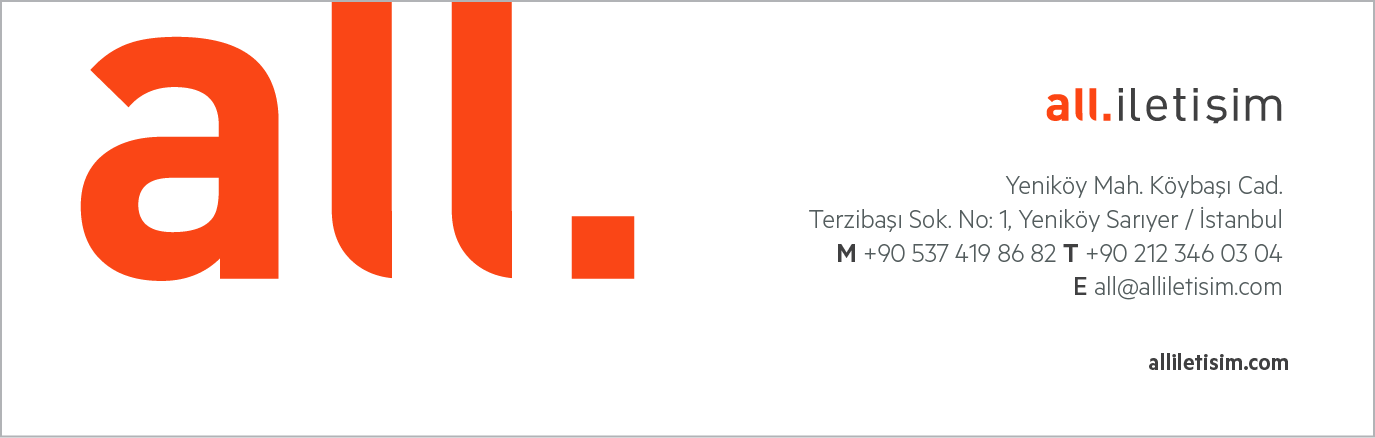 